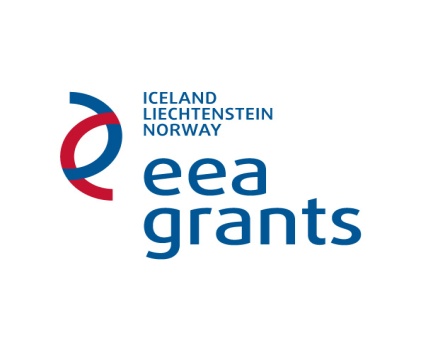 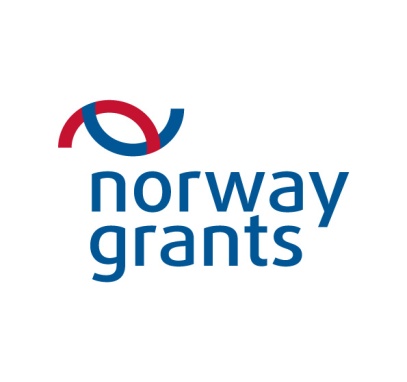 SAGATAVOŠANAS VIZĪTES DIVPUSĒJĀS SADARBĪBAS Fonda ietvarospreparatory visits under Bilateral FundPROJEKTA IESNIEGUMA VEIDLAPAApplicaTION FORMLūdzu norādiet komponenti un finanšu instrumentu, kura ietvaros projekta iesniegums tiek iesniegts:Please indicate the Component and the Grants which the application is being submitted under:Projekta nosaukums:Title of the Project:I A. Informācija par Projekta iesniedzējuInformation on the Project PromoterProjekta iesniedzējsKontaktpersonaParaksttiesīgā persona (atbildīgā amatpersona)Contact personProjekta iesniedzēja apliecinājumsDeclaration of the Project PromoterJa projekta iesniegums tiek iesniegts Pētniecības komponentes ietvaros*:If the Project Application is being submitted within the Research component*:Ar šo apliecinu, ka ___________________________ (Projekta iesniedzēja nosaukums) ir Latvijas zinātniskā institūcija, kas, neatkarīgi no tās juridiskā statusa (publisko tiesību subjekts vai privāto tiesību subjekts) vai finansēšanas veida, atbilstoši tās darbību reglamentējošajiem dokumentiem (piemēram, statūtiem, nolikumam vai satversmei) veic šādas ar saimniecisku darbību nesaistītas pamatdarbības – zinātniskā darbība un zinātniskās darbības rezultātu izplatīšana zināšanu un tehnoloģiju pārneses veidā un ieņēmumus, kas iegūti, īstenojot šīs pamatdarbības, atkārtoti iegulda pamatdarbībās, ievērojot, ka komersantiem, kuri var ietekmēt zinātnisko institūciju kā tās akcionāri vai dalībnieki, nav priekšrocību uz zinātniskās institūcijas pētījumu kapacitāti vai tās radītajiem pētniecības rezultātiem, un ir reģistrēta Zinātnisko institūciju reģistrā.I hereby acknowledge that ___________________________ (name of the Project Promoter) is a Research Organization from Latvia which, regardless of the legal status thereof (a body governed by public law or a body governed by private law) or the type of financing according to the documents regulating the activities thereof (articles of association, by-law or constitution) performs the following primary activities not connected with economic activity – scientific activities and distribution of the results of scientific activities in the form of knowledge and technology transfer. All profits which have been acquired upon implementation of these primary activities are reinvested into the primary activities. Enterprises which may influence the scientific institution as stockholders or participants thereof, do not have priority over the capacity of the research of the scientific institution or the results of research created thereby and is listed in the register of research institutions.Ar šo apliecinu, ka ___________________________ (Projekta iesniedzēja nosaukums) nav nodokļu, sociālās apdrošināšanas vai citu obligāto maksājumu parādu, kas pārsniedz EUR 142,28; tas nav pasludināts par maksātnespējīgu, neatrodas tiesiskās aizsardzības procesā vai likvidācijas procesā, tā saimnieciskā darbība  nav apturēta vai pārtraukta, nav uzsākta tiesvedība par tā darbības izbeigšanu vai maksātnespēju (ja attiecināms); tā interesēs fiziska persona nav izdarījusi noziedzīgu nodarījumu, kas skāris Latvijas Republikas finanšu intereses, un tam nav piemēroti piespiedu ietekmēšanas līdzekļi (ja attiecināms); tas neatrodas kādā no sekojošām situācijām, kas attiecas uz iepriekšēju līguma laušanu, interešu konfliktiem, nepatiesas informācijas sniegšanu; tas nav pieļāvis krāpniecību, veicot jebkuru citu darbību saskaņā ar Eiropas Savienības nodrošināto finansējumu vai saskaņā ar EBTA nodrošinātajām finanšu iemaksām saistībā ar EEZ līgumu; tas nav iesniedzis vienu un to pašu projekta iesniegumu finansēšanai no dažādiem finanšu avotiem un nepretendē saņemt dubultu finansējumu viena un tā paša projekta īstenošanai; tas ir iepazinies ar visiem finansējuma saņemšanas nosacījumiem un projekta īstenošanas gaitā apņemas tos ievērot.I hereby acknowledge that ___________________________ (name of the Project Promoter) does not have debts of taxes, social security payments or other compulsory payments exceeding EUR 142,28; it has not been declared insolvent, including recovery or liquidation, its economic activity has not been suspended or terminated, no proceedings have been commenced for the termination of its activity or insolvency; in whose interest a natural person has not committed a criminal offense which has affected the financial interests of the Republic of Latvia and has no appliede compulsory measures (if applicable); it is not in one of the following situations relating to convictions, grave professional misconduct, other illegal activities, previous break of contract, conflicts of interest, misrepresentation; it has not committed a fraud in the implementation of any other action under financing provided by the European Union or under financial contributions provided by the EFTA States in relation to the EEA Agreement; it has not submited the same project proposal to be financed from different funding sources and does not qualify to receive a double financing for the implementation of the same project; it is familiar with the conditions for receiving grant  and undertakes to respect them during the implementation of the Project.Ja projekta iesniegums tiek iesniegts Stipendijas komponentes ietvaros *:If the Project Application is being submitted within the Scholarship component*:Ar šo apliecinu, ka ___________________________ (Projekta iesniedzēja nosaukums) ir akreditēta augstākās izglītības institūcija (AII) vai koledža no_____________ (norādiet Projekta iesniedzēja valsti – Latvija, Lihtenšeina, Īslande vai Norvēģija), kam piešķirta spēkā esoša Erasmus universitātes harta. Erasmus universitātes hartas Nr. __________________ (norādiet numuru).I hereby acknowledge that ___________________________ (name of the Project Promoter) is an accredited higher education institution (HEI) or a college from _____________ (indicate the country of the Project Promoter – either Latvia, Lichtenstein, Iceland or Norway) holding valid Erasmus University Charter. Erasmus University Charter No. __________________ (indicate the number).Ar šo apliecinu, ka ___________________________ (Projekta iesniedzēja nosaukums) nav nodokļu, sociālās apdrošināšanas vai citu obligāto maksājumu parādu, kas pārsniedz EUR 142,28; tas nav pasludināts par maksātnespējīgu, tai skaitā neatrodas sanācijas vai likvidācijas procesā, tā saimnieciskā darbība nav apturēta vai pārtraukta, nav uzsākta tiesvedība par tā darbības izbeigšanu vai maksātnespēju; tas neatrodas kādā no sekojošām situācijām, kas attiecas uz notiesāšanu, smagu pārkāpumu saistībā ar profesionālo darbību, citām nelikumīgām darbībām, iepriekšēju līguma laušanu, interešu konfliktiem, nepatiesas informācijas sniegšanu; tas nav pieļāvis krāpniecību, veicot jebkuru citu darbību saskaņā ar Eiropas Savienības nodrošināto finansējumu vai saskaņā ar EBTA nodrošinātajām finanšu iemaksām saistībā ar EEZ līgumu; tas nav iesniedzis vienu un to pašu projekta iesniegumu finansēšanai no dažādiem finanšu avotiem un nepretendē saņemt dubultu finansējumu viena un tā paša projekta īstenošanai; tas ir iepazinies ar visiem finansējuma saņemšanas nosacījumiem un projekta īstenošanas gaitā apņemas tos ievērot.I hereby acknowledge that ___________________________ (name of the Project Promoter) does not have debts of taxes, social security payments or other compulsory payments exceeding EUR 142,28; it has not been declared insolvent, including recovery or liquidation, its economic activity has not been suspended or terminated, no proceedings have been commenced for the termination of its activity or insolvency; it is not in one of the following situations relating to convictions, grave professional misconduct, other illegal activities, previous break of contract, conflicts of interest, misrepresentation; it has not committed a fraud in the implementation of any other action under financing provided by the European Union or under financial contributions provided by the EFTA States in relation to the EEA Agreement; it is familiar with the conditions for receiving grant  and undertakes to respect them during the implementation of the Project.* Aģentūrai ir tiesības pieprasīt Projekta iesniedzējam iesniegt dokumentus, kas apliecina iepriekš minētos apgalvojumus.* The Agency reserves the right to ask the Project Promoter provide documents certifying the above acknowledgements.I B. Informācija par Projekta partneri Nr.1 *Information on Partner No.1 *PartnerisPartnerPartnera kontaktpersonaPartner’s contact personPartnera paraksttiesīgā persona (atbildīgā amatpersona)Partner’s legal representative (responsible person)*Ja projektā ir vairāk nekā viens partneris, kopējiet šo sadaļu pēc nepieciešamības, lai norādītu informāciju par katru personu.*If there is more than one partner in the Project, please copy this section as appropriate to indicate information on each partnerII. Projekta mērķis, brauciena valsts, īstenošanas periods un finansējumsProject goal, target country, implementation period and financing2.1. Projekta mērķisProject goalJa projekta iesniegums tiek iesniegts Pētniecības komponentes ietvaros:If the Project Application is being submitted within the Research component:Projekts paredz sagatavot donoru partnerības projektu iesniegšanai finansēšanai no Norvēģijas finanšu instrumenta tematiskajā/s jomā/s _____________________ (norādiet a) sociālās un humanitārās zinātnes un/vai b) veselība, ieskaitot aspektus, kas saistīti ar farmāciju, biomedicīnu un profilaksi).Project foresees to develop a donor partnership project to be submitted for financing from the Norway Grants within thematic area/s _____________________ (indicate either a) social sciences and humanities and/or b) health, including aspects connected with pharmaceuticals, biomedicine and prevention).Ja projekta iesniegums tiek iesniegts Stipendiju komponentes ietvaros:If the Project Application is being submitted within the Scholarship component:Projekts paredz sagatavot donoru partnerības projektu, lai īstenotu mobilitātes projektu augstākajā izglītībā iesniegšanai finansēšanai no ____________________________ (norādiet Norvēģijas finanšu instrumentu vai EEZ finanšu instrumentu).Project foresees to develop a donor partnership project to implement mobility project in higher education to be submitted for financing from the ____________________________ (indicate either the Norway Grants or the EEA Grants).Ja projekta iesniegums paredz veicināt sinerģiju starp Pētniecības un Stipendiju aktivitātēm, projekts var paredzēt sagatavot donoru partnerības projektus iesniegšanai finansēšanai abās programmas komponentēs.If the Project Application foresees to promote synergy between the Research and the Scholarship component, the Project may foresee to develop donor partnership projects to be submitted for financing in both components of the Programme.2.2. Brauciena valstsTarget country2.3. Projekta īstenošanas periodsProject implementation period No ______________ līdz _______________ (norādiet precīzus datumus)From ______________ to _______________ (indicate exact dates)Kopējais dienu skaits: ____Total number of days: ____2.4. Attiecināmās izmaksas (EUR):Eligible costs (EUR):	*Gadījumā, ja plānots organizēt vairākus braucienus vai gadījumā, ja braucienā piedalās vairāk kā viens dalībnieks, lūdzu, ievērojiet, ka kopējā granta summa projektā nepārsniegs EUR 1000.*In case there is more than one visit to be carried out or in case a visit is carried out by more than one participant, please note that the total amount of the grant shall not exceed EUR 1000 per Project.III. Projekta aprakstsDescription of the Project3.1. Projekta kopsavilkums Project summary3.2. Projekta nepieciešamības pamatojums  Project background and justificationAprakstiet projekta nepieciešamības pamatojumu (nozares izaicinājumus un prioritātes). Kas un kādā veidā iegūs no projekta īstenošanas.Describe the background (sector challenges and priorities) and provide justification on why the Project is necessary. Who and how will benefit from the Project.3.3. AktivitātesActivitiesAprakstiet projekta aktivitātes un vizītes programmu. Ja attiecināms, aprakstiet paredzamo sinerģiju starp Pētniecības un Stipendijas komponentēm.Describe Project activities and programme of the visit. If appropriate, describe the foreseen synergy between the Research and the Scholarship component.3.4. Projekta rezultāti un iznākumi Outcomes and outputs of the Project(Ja nepieciešams, pievienojiet papildu rezultātus un iznākumus. Norādiet precīzus un izmērāmus rādītājus)(Add additional outcomes and outputs as necessary. Provide precise and measurable values)IV. Vizītes dalībnieki Visit participantsDalībnieks Nr.1*Participant No.1**Ja vizītē piedalās vairāki dalībnieki, kopējiet šo sadaļu pēc nepieciešamības, lai norādītu informāciju par katru dalībnieku. Pievienojiet dalībnieku CV.*If there is more than one participant, please copy this section as appropriate to indicate information on each participant. CVs of the selected participants should be provided.V. PublicitātePublicityPlānotie informācijas un publicitātes pasākumi:Information and publicity measures foreseen:(Atzīmējiet atbilstošo un norādiet detalizētāku informāciju)(Tick as appropriate and specify in more detail)Ja apliecinājumā tiks sniegta nepatiesa informācija, pret Projekta iesniedzēja institūciju var uzsākt administratīva un finansiāla rakstura sankcijas.If the information provided in the Project Application is found to be false, sanctions of administrative and financial character may be initiated against the Project Promoter.Projekta iesniedzēja paraksttiesīgā persona (atbildīgā amatpersona):*Legal representative of the Project Promoter (responsible person):*Piezīme. Dokumenta rekvizītus ''paraksts'', ''datums'' un ''zīmoga vieta'' neaizpilda, ja elektroniskais dokuments sagatavots atbilstoši normatīvajiem aktiem par elektronisko dokumentu noformēšanu.Note. The requisites ''signature'', ''date'' and ''stamp'' may not be filled in, if the electronic document has been prepared in accordance with normative acts on the drawing up of electronic documents.* Aģentūrai ir tiesības pieprasīt Projekta iesniedzējam iesniegt dokumentus, kas apliecina, ka persona, kas paraksta projekta iesniegumu ir Projekta iesniedzēja paraksttiesīgā persona.* The Agency reserves the right to ask the Project Promoter provide documents certifying that the person signing the Application is the legal representative of the Project Promoter.Iesniedzējs:Izglītības un zinātnes ministrs 					V.DombrovskisVizē: Politikas iniciatīvu un attīstības departamenta direktore,valsts sekretāres pienākumu izpildītāja					  L.Lejiņa09.10.2013. 16:452298Arāja, 67047875gunta.araja@izm.gov.lvREĢISTRĀCIJAS NUMURSREGISTRATION NUMBERIESNIEGŠANAS DATUMS, LAIKSDATE AND TIME OF SUBMISSION(aizpilda Valsts izglītības attīstības aģentūra)(to be filled in by the State Education Development Agency)KomponenteComponentPētniecības komponente/ Stipendiju komponente (izdzēst neatbilstošo)Research component/ Scholarship component (Delete as necessary)Finanšu instrumentsGrantsNorvēģijas finanšu instruments/ EEZ finanšu instruments (izdzēst neatbilstošo)Norway Grants/ EEA Grants (Delete as necessary)NosaukumsNameReģistrācijas numursRegistration numberAdreseAddressIela, mājas Nr.Street, house No.Pilsēta, reģionsCity, regionPasta indekssPostal indexe-pastse-mailValstsCountryInterneta adreseInternet addressVārds, uzvārdsName, surnameAmatsPositionKontaktinformācijaContact informationTālruņa Nr.Phone numberKontaktinformācijaContact informationFakssFaxKontaktinformācijaContact informatione-pastse-mailVārds, uzvārdsName, surnameAmatsPositionKontaktinformācijaContact informationTālruņa Nr. Phone numberKontaktinformācijaContact informationFakssFaxKontaktinformācijaContact informatione-pastse-mailNosaukumsNameReģistrācijas numursRegistration NumberAdreseAddressIela, mājas Nr.Street, house No.Pilsēta, reģionsCity, regionPasta indekssPostal indexe-pastse-mailValstsCountryInterneta adreseInternet addressVārds, uzvārdsName, surnameAmatsPositionKontaktinformācijaContact informationTālruņa Nr.Phone numberKontaktinformācijaContact informationFakssFaxKontaktinformācijaContact informatione-pastse-mailVārds, uzvārdsName, surnameAmatsPositionKontaktinformācijaContact informationTālruņa Nr.Phone numberKontaktinformācijaContact informationFakssFaxKontaktinformācijaContact informatione-pastse-mailValsts (atzīmējiet valsti/s, uz kuru notiks brauciens/i)Country (tick the country/ies where the visit/s will take place to)LatvijaLatviaValsts (atzīmējiet valsti/s, uz kuru notiks brauciens/i)Country (tick the country/ies where the visit/s will take place to)NorvēģijaNorwayValsts (atzīmējiet valsti/s, uz kuru notiks brauciens/i)Country (tick the country/ies where the visit/s will take place to)LihtenšteinaLiechtensteinValsts (atzīmējiet valsti/s, uz kuru notiks brauciens/i)Country (tick the country/ies where the visit/s will take place to)ĪslandeIcelandVienības cenaUnit costVienību skaitsNumber of unitsKopāTotalBrauciens Nr. 1 (dalībnieka/u ____________ (norādiet vārdu un uzvārdu))Visit No. 1 (participant/s ____________ (indicate name and surname))Dienas naudaPer diemViesnīcas izmaksasAccomodationCeļojuma izmaksasTravel costsApdrošināšanaInsurance(papildu braucieni var tikt pievienoti, ja nepieciešams)(additional visits may be added, if necessary)Kopā, EURTotal, EURn/an/aRezultāts 1:Outcome 1:Iznākums 1: Output 1:Iznākums 2:Output 2:Vārds, uzvārdsName, surnameAmatsPositionKontaktinformācijaContact informationTālruņa Nr.Phone numberKontaktinformācijaContact informationFakssFaxKontaktinformācijaContact informatione-pastse-mailPamatojums konkrētā dalībnieka izvēlei un vizītes uzdevumi: Justification for the selection of the specific participant and tasks during the visit:Pamatojums konkrētā dalībnieka izvēlei un vizītes uzdevumi: Justification for the selection of the specific participant and tasks during the visit:Pamatojums konkrētā dalībnieka izvēlei un vizītes uzdevumi: Justification for the selection of the specific participant and tasks during the visit:Informācija Projekta iesniedzēja mājas lapāInformation on Project Promoter’s websiteInformācija masu medijosInformation in mass mediaCits (lūdzu norādiet)Other (please specify)ParakstsSignatureDatums Datedd/mm/2013ZīmogsStamp